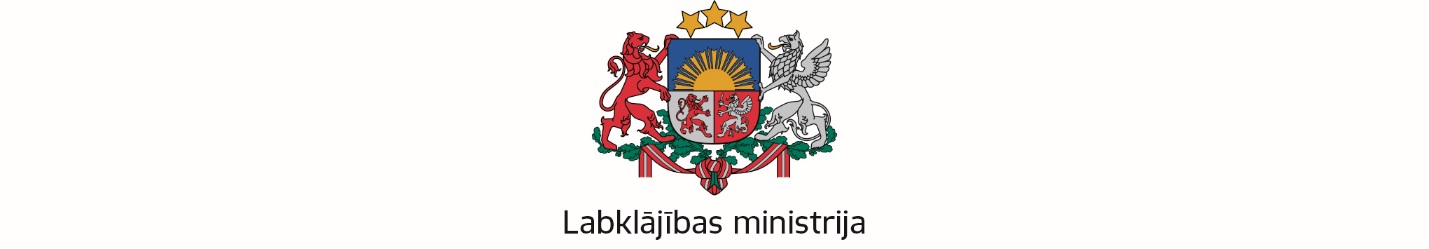 Sociālā darba speciālistu sadarbības padomes sēde2018. gada 14.martāDARBA KĀRTĪBASēdes sākums: plkst. 11:00, plānots līdz plkst. 13:00Izskatāmais jautājumsZiņotāji, uzaicinātie1. Sanāksmes atklāšana un Padomes sēdes darba kārtības apstiprināšana.Ilze Skrodele-Dubrovska – Labklājības ministrijas (LM) Metodiskās vadības un kontroles departamenta (MVKD) direktora vietniece2. Par grozījumiem Padomes nolikumā.Agnese Jurjāne LM MVKD vecākā eksperte3. Par procesa virzību saistībā ar sociālā darbinieka profesijas standarta aktualizēšanu.  Asoc.prof. Lolita Vilka (RSU)4. Aktualitātes LM Eiropas Sociālā fonda projektā “Profesionāla sociālā darba attīstība pašvaldībās” (Nr. 9.2.1.1/15/I/001) (SD projekts).LM MVKD ESF projekta "Profesionālās sociālā darba attīstība pašvaldībās" vadītāja Ilze Kurme5. Par izvirzītajiem nominantiem gada balvai “Labākais sociālais darbinieks Latvijā 2017”.Ilze Skrodele-Dubrovska - LM MVKD direktora vietniece6. Dažādi jautājumi.Padomes pārstāvji